Fur Trapper Sales Report – Out-of-State Sales Only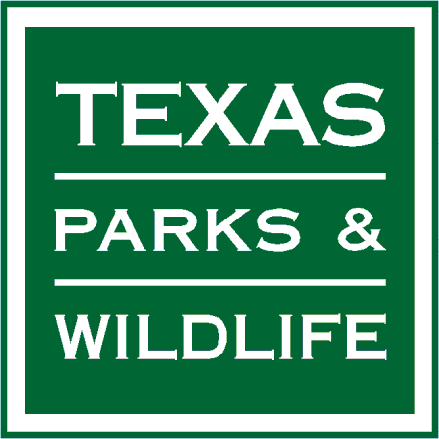 Name of License HolderLicense NumberFur Season: May 1, 20      / April 30, 20      (Includes purchases from May 1st of the previous year through April 30th of the current year)Email Report to: FurReports@tpwd.texas.gov or Mail to: Nongame Program, Texas Parks and Wildlife Department, 4200 Smith School Road, Austin, Texas 78744 PWD 137 – W7000 (10/16) Purchaser’s Name:Date Mo/Da/YrNumber of Pelts Per Species SoldNumber of Pelts Per Species SoldNumber of Pelts Per Species SoldNumber of Pelts Per Species SoldNumber of Pelts Per Species SoldNumber of Pelts Per Species SoldNumber of Pelts Per Species SoldNumber of Pelts Per Species SoldNumber of Pelts Per Species SoldNumber of Pelts Per Species SoldNumber of Pelts Per Species SoldNumber of Pelts Per Species SoldNumber of Pelts Per Species SoldNumber of Pelts Per Species SoldNumber of Pelts Per Species SoldNumber of Pelts Per Species SoldNumber of Pelts Per Species Sold Purchaser’s Name:Date Mo/Da/YrRaccoonOpossumRingtailCoyoteGray FoxRed FoxKit FoxSwift FoxNutriaSkunkCivet/ Spotted SkunkMuskratBadgerBeaverMinkOtterBobcatName:      Address:     Name:      Address:     Name:      Address:     Name:      Address:     Name:      Address:     Name:      Address:     Name:      Address:     Name:      Address:     Name:      Address:     Name:      Address:     Name:      Address:     